УТВЕРЖДАЮ:Глава города_____________С.Ю. Александров«_______»______________ 2010 г.ДОЛЖНОСТНАЯ ИНСТРУКЦИЯна должность  заместителя начальника управления по бухгалтерскому учету, заместителя главного бухгалтера Администрации МО «Город Мирный»1. ОБЩИЕ ПОЛОЖЕНИЯНаименование должности, согласно Перечню муниципальных должностей и должностей муниципальной службы, утвержденному решением городского Совета от 06.11.2008 г. № 10-9 – заместитель начальника управления по бухгалтерскому учету, заместитель главного бухгалтера.Группа должностей  муниципальной службы, согласно закону Республики Саха (Якутия) от 26.12.2007 г. 535-З N 1073-III – ведущая.Заместитель начальника управления по бухгалтерскому учету, заместитель главного бухгалтера (далее – зам.главного бухгалтера) подчиняется непосредственно начальнику УБУ, главному бухгалтеру.Зам.главного бухгалтера назначается на должность Приказом Администрации города, на основании личного заявления и подписанного трудового договора. Освобождается от замещаемой должности по основаниям и в порядке, предусмотренном Трудовым кодексом Российской Федерации и законодательством о муниципальной службе.В период отсутствия зам.главного бухгалтера, исполнение его обязанностей осуществляет начальник.Зам.главного бухгалтера может исполнять обязанности главного бухгалтера и  специалистов управления по бухгалтерскому учету. Основные  документы, которыми руководствуется зам.главного бухгалтера в процессе деятельности:Конституция Российской Федерации; Конституция (Основной закон) Республики Саха (Якутия);Трудовой кодекс Российской Федерации;Бюджетный кодекс Российской Федерации;Налоговый кодекс Российской Федерации;Гражданский кодекс Российской Федерации;Федеральный закон РФ от 21.11.1196 г. № 129-ФЗ «О бухгалтерском учете»;Федеральный закон от  06.10.2003 г. № 131-ФЗ «Об общих принципах организации местного самоуправления в Российской Федерации»;Федеральный закон от  02.03.2007 г. № 25-ФЗ «О муниципальной службе в Российской Федерации»;Инструкция по бюджетному учету;Указания о порядке применения бюджетной классификации РФ;Устав МО «Город Мирный»;Указы и Распоряжения Президента Российской Федерации, Президента Республики Саха (Якутия); Постановления и Распоряжения Правительства РФ, РС (Я); приказы Министерства Финансов РФ; муниципальные правовые акты органов местного самоуправления муниципального образования «Город Мирный» РС (Я); нормативными актами системы нормативного регулирования бухгалтерского учета РФ и настоящим положением об управлении по бухгалтерскому учету.На должность зам. главного бухгалтера назначается лицо, соответствующее следующим квалификационным требованиям:Наличие высшего профессионального образования по специальности в области экономики и финансов,  квалификации экономиста или бухгалтера. Стаж работы по специальности или стаж муниципальной службы (государственной службы) не менее четырех лет;Наличие навыков: организации исполнения управленческих решений, организации и обеспечения выполнения задач, публичного выступления, ведения совещаний, деловых переговоров, подготовки проектов правовых актов, анализа и прогнозирования последствий принимаемых решений, делегирования полномочий подчиненным, эффективного планирования рабочего времени, владения компьютерной и другой оргтехникой, необходимой для исполнения должностных обязанностей, владения необходимым программным обеспечением, систематизации информации, работы со служебными документами, адаптации к новой ситуации и принятия новых подходов в решении поставленных задач, владения приемами межличностных отношений и мотивации подчиненных, другие навыки, необходимые для исполнения должностных обязанностей;Знание и умение применять: Конституцию Российской Федерации, Конституцию (Основной закон) Республики Саха (Якутия), федеральные законы и законы Республики Саха (Якутия), Устав МО «Город Мирный» и иные нормативные правовые акты МО «Город Мирный» по вопросам организации и деятельности органов местного самоуправления; структуру и полномочия органов государственной власти и местного самоуправления; законодательство Российской Федерации и Республики Саха (Якутия), регулирующее вопросы прохождения муниципальной службы; основы делопроизводства; порядок работы со служебной информацией, основы муниципального управления; правовые акты, регламентирующие служебную деятельность;Специальные профессиональные знания, необходимые для исполнения должностных обязанностей, которые подтверждаются соответствующим документом (диплом государственного образца о высшем или среднем профессиональном образовании, о профессиональной переподготовке; свидетельство о прохождении курсов повышения квалификации).2. ФУНКЦИИ И ДОЛЖНОСТНЫЕ ОБЯЗАННОСТИВ целях выполнения предусмотренных Положением об управлении по бухгалтерскому учету функций, на зам.главного бухгалтера возлагаются следующие должностные обязанности:Производить начисление заработной платы работникам Администрации МО «Город Мирный», Мирнинского городского Совета, Контрольно-ревизионной службы, начисление пособий по временной нетрудоспособности;Составлять журнал операций расчетов по оплате труда, журнал операций расчетов с подотчетными лицами, журнал по прочим операциям;Принимать и обрабатывать авансовые отчеты, контролировать правильность их составления, вносить записи в соответствующие регистры бухгалтерского учета;Вести учет депонированной заработной платы в регистрах бухгалтерского учета;Осуществлять контроль за правильностью составления табелей учета рабочего времени;Производить своевременное начисление страховых взносов на обязательное социальное страхование;Осуществлять выдачу справок по заработной плате работникам Администрации, Мирнинского городского Совета, Контрольно-ревизионной службы;Вести отчетность по ФОТ,  и представлять ее в органы казначейства, отдел по муниципальной службе и делопроизводству в соответствии с установленными сроками;Составлять и своевременно предоставлять отчеты во внебюджетные фонды по страховым взносам на обязательное социальное страхование, в соответствии со сроками, установленными российским законодательством;Составлять и своевременно предоставлять отчеты в налоговую инспекцию по налогу на доходы физических лиц, сведений  по персонифицированному учету, страховым взносам - в отделение Пенсионного Фонда, Фонд социального страхования;Постоянно осуществлять взаимодействие с органами статистики, внебюджетными фондами, налоговой инспекции по вопросам отчетности;Изучать нормативные документы, связанные с ведением бухгалтерского, налогового и бюджетного учета и применять их в работе;Участвовать в подготовке материалов о хищениях, растратах, недостачах, иных правонарушениях для передачи их следственным и судебным органам, принимать меры по возмещению ущерба, причиненного городской Администрации;Обеспечивать информирование работников городской Администрации о действующем законодательстве, а также организацию работы по изучению должностными лицами городской Администрации нормативных правовых актов, относящихся к их деятельности.3. ПРАВАЗам. главного бухгалтера имеет право:Знакомиться с проектами муниципальных правовых актов, касающимися подразделения;Давать структурным подразделениям разъяснения, рекомендации и указания по вопросам, относящимся к компетенции правового управления;Возвращать исполнителям документы на доработку (финансовые документы, муниципальные правовые акты, приказы, договоры, и другие документы, представленные в управление на согласование), в случаях выявления в них противоречий действующему законодательству;Запрашивать и получать необходимые материалы и документы, относящиеся к вопросам деятельности зам.главного бухгалтера;Иметь рабочее место, оснащенное техникой необходимой для выполнения своих должностных обязанностей (компьютер, принтер, копировальный аппарат, телефон);Вносить на рассмотрение руководства предложения по вопросам совершенствования бюджетного и налогового учета, так и работы в целом по городской Администрации;Выступать в СМИ по вопросам, входящим в его компетенцию;Зам.главного бухгалтера имеет другие  права,  предусмотренные  Трудовым кодексом Российской Федерации, законодательством   о муниципальной службе.4. ОТВЕТСТВЕННОСТЬЗам. главного бухгалтера несет ответственность за:Неправильное ведение бухгалтерского учета, следствием чего явились запущенность в бухгалтерском учете и искажение в бухгалтерской отчетности;Принятие к исполнению и оформлению документов по операциям, которые противоречат установленному порядку приемки, оприходования, хранения и расходования денежных средств, товарно-материальных и других ценностей;Несвоевременную и неправильную выверку операций по расчетному и другим счетам в банках, расчетов с дебиторами и кредиторами;Нарушение порядка списания с бухгалтерских балансов недостач, дебиторской задолженности и других потерь;Составление недостоверной бухгалтерской отчетности по вине управления по бухгалтерскому учету;За нарушение сроков представления месячных, квартальных и годовых бухгалтерских отчетов и балансов соответствующим органам;Разглашение сведений, составляющих государственную и иную охраняемую законодательством Российской Федерации тайну, а также сведений, ставших ему известными в связи с исполнением должностных обязанностей; Несоответствие законодательству разработанных актов, упущения, недостатки, ошибки, как в своей работе, так и в работе подразделения в целом; Действие или бездействие в рамках своих служебных полномочий, ведущих к нарушению действующего законодательства, а также прав и законных интересов граждан и организаций;Неисполнение должностных обязанностей, связанных с соблюдением требований действующего законодательства по соответствующим направлениям деятельности, которое является основанием для привлечения городской Администрации, ее должностных лиц к административной ответственности;Сохранность имущества, вверенных ему материальных ценностей и правильное использование оргтехники и материалов;Несоблюдение ограничений и запретов, предусмотренных Федеральным законом № 25-ФЗ «О муниципальной службе в Российской Федерации»;Несоблюдение правил внутреннего трудового распорядка;Нарушение данной инструкции в соответствии с Трудовым кодексом Российской Федерации.Согласовано:Начальникправового управления          	            _______________		Ф.В. ЛисицинНачальник управления по бухгалтерскому учету         	            _______________		И.А. БутаковаНачальник отдела по муниципальной службе и делопроизводству		_______________		Т.В. Верясова	с должностной инструкцией ознакомлен (а):Россия ФедерациятаСаха РеспубликатынМИИРИНЭЙ ОРОЙУОНУН«Мииринэй куорат»МУНИЦИПАЛЬНАЙ ТЭРИЛЛИИ ДЬАhАЛТАТА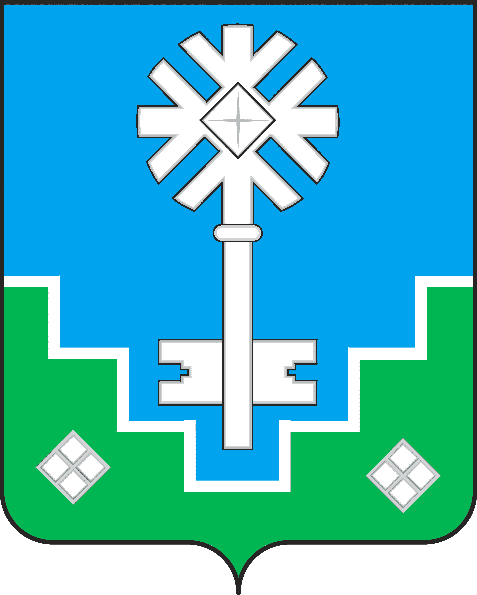 Российская ФедерацияРеспублика Саха (Якутия)АДМИНИСТРАЦИЯМУНИЦИПАЛЬНОГО ОБРАЗОВАНИЯ«Город Мирный»МИРНИНСКОГО РАЙОНАДолжностьПодписьРасшифровка подписиДата ознакомленияДолжностьПодписьРасшифровка подписиДата ознакомленияДолжностьПодписьРасшифровка подписиДата ознакомленияДолжностьПодписьРасшифровка подписиДата ознакомленияДолжностьПодписьРасшифровка подписиДата ознакомленияДолжностьПодписьРасшифровка подписиДата ознакомления